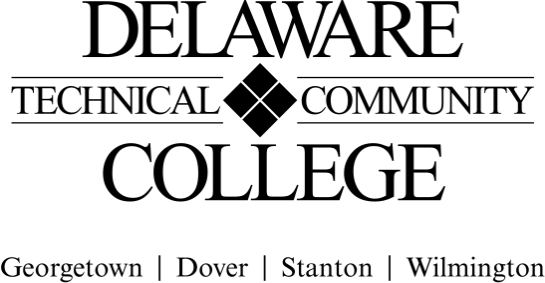 Course Evaluation Measures MenuCourse number: CET 144Course title: Surveying PrinciplesCampus location(s): Georgetown, Dover, StantonEffective Semester: 2022-51Core Course Performance Objectives:Distinguish between the different types of surveying, and use this comparison to determine how surveying field data is used to produce a civil drawing. (CCC 1, 2, 4, 6; PGC: CET 1; SET 1, 5; EET 1; CTO 1)Identify common practices of every surveying project, including field notes, safety, and care of equipment. (CCC 1, 2, 4, 6; PGC: CET 1, 5; SET 1, 5, 6; EET 1, 3; CTO 1, 4)Apply the pacing method through field procedures, field book entry, and evaluations. (CCC 1, 2, 3, 6; PGC: CET 1, 4, 5; SET 1, 4, 5, 6; EET 1, 3, 4; CTO 1, 2, 3, 4)Demonstrate the use of surveying tapes through field procedures, field book entries, and evaluations. (CCC 1, 2, 3, 6; PGC: CET 1, 4, 5; SET 1, 3, 4, 5, 6; EET 1, 3, 4; CTO 1, 2, 3, 4)Employ vertical leveling, including running a level loop in the field and calculating elevations in a field book.  (CCC 1, 2, 3, 6; PGC CET 1, 4, 5; SET 1, 3, 4, 5, 6; EET 1, 2, 3, 4; CTO 1, 2, 3, 4)Use elevations through field procedures and/or in class projects.  (CCC 1, 2, 3, 6; PGC: CET 1, 4, 5; SET 1, 4, 5, 6; EET 1, 3, 4; CTO 1, 2, 3, 4)Set up and demonstrate competent field use of a total station theodolite.  (CCC 2, 3, 6; PGC CET 1, 4, 5; SET 1, 3, 4, 5, 6; EET 1, 3, 4; CTO 1, 2, 3, 4)Integrate turning vertical and horizontal angles in the field, and use these angles to perform classroom calculations and/or drawings.  (CCC 1, 2, 3, 6; PGC: CET 1, 4, 5; SET 1, 4, 5, 6; EET 1, 3, 4; CTO 1, 2, 3, 4)Perform calculations common for a field stakeout using both coordinate measurements and radial stakeout measurements.  (CCC 2, 3, 6; PGC: CET 1, 4, 5; SET 1, 3, 4, 5, 6; EET 1, 2, 3, 4; CTO 1, 2, 3, 4)Describe the fundamentals of a boundary survey.  (CCC 1, 2, 4, 6; PGC: CET 1; SET 1, 5; EET 1; CTO 1)Use a Global Positioning System (GPS).  (CCC 2; PGC: CET 1, 4, 5; SET 1, 4, 5, 6; EET 1, 2, 3, 4; CTO 1, 2, 3, 4)Calculate the area of a traverse.  (CCC 2; PGC: CET 1, 4, 5; SET 1, 3, 4, 5, 6; EET 1, 3, 4; CTO 1, 2, 3, 4,)Demonstrate professional and ethical conduct as expected in industry.  (CCC 1, 2, 3, 4, 6; PGC: CET 1, 4, 5; SET 1, 3, 4, 6; EET 1, 3; CTO 1, 2, 4)Summative EvaluationsPlease note: All courses must have a minimum of four summative evaluation measures, and those measures should include a variety of evaluation methods (e.g., test, oral presentation, group project). Please list all summative evaluation measures.  In addition to these summative measures, a variety of formative exercises/quizzes/other assignments should be used to guide instruction and learning but do not need to be included on this template. For each measure, please include a scope of the assignment: for example, if requiring a research paper, include the range of required number of words and numbers and types of sources; for a test, include the types and numbers of questions; for a presentation, include the minimum and maximum time, and so on. FINAL COURSE GRADE(Calculated using the following weighted average) (Electronic Signature Permitted)Submitted by (Collegewide Lead): __Diane M. Calloway_________________	Date _05/28/2020_________Approved by counterparts		 	 			Date __05/28/2020________Reviewed by Curriculum Committee 	 				Date ___6/16/20________________Evaluation Measures: Include each agreed upon measure and scope of that measure (see above).Evaluation Measures: Include each agreed upon measure and scope of that measure (see above).Which CCPO(s) does this evaluation measure? Which CCPO(s) does this evaluation measure? Surveying Labs* – 5-7 Labs Including:PacingTapingDifferential LevelingTopographic GridClosing the HorizonTraverseConstruction StakeoutGPS Survey*At least one lab must include a proposed grading element.Surveying Labs* – 5-7 Labs Including:PacingTapingDifferential LevelingTopographic GridClosing the HorizonTraverseConstruction StakeoutGPS Survey*At least one lab must include a proposed grading element.1,2,3,4,5,6, 131,2,3,4,5,6, 13Tests (4 equally weighted)20-30 Questions Selected from a pool of questions developed by all instructorsOpen book and notes2.0 hoursOnly 1 attemptTests (4 equally weighted)20-30 Questions Selected from a pool of questions developed by all instructorsOpen book and notes2.0 hoursOnly 1 attemptTest 1 - 1,2,3,4,13Test 2 - 1,2,5,6,13Test 3 - 1,2,7,8,13Test 4 - 1,2,7,8,9,10,11,12,13Test 1 - 1,2,3,4,13Test 2 - 1,2,5,6,13Test 3 - 1,2,7,8,13Test 4 - 1,2,7,8,9,10,11,12,13Topographic Survey PlanSize B drawing or largerCreate plan with title block, north arrow, and scalePlot spot elevations from topographic surveyDraft and label interpolated contours with proper linetypes and lineweightsGrade a proposed design element provided by instructorTopographic Survey PlanSize B drawing or largerCreate plan with title block, north arrow, and scalePlot spot elevations from topographic surveyDraft and label interpolated contours with proper linetypes and lineweightsGrade a proposed design element provided by instructor6,136,13Traverse Plot PlanSize B drawing or largerCreate plan with title block, north arrow, and scalePlot traverse points using corrected latitudes and departuresLabel bearings and distancesInsert point table showing point number, northing and easting of each traverse pointLabel area of traverse with acreage and square feetTraverse Plot PlanSize B drawing or largerCreate plan with title block, north arrow, and scalePlot traverse points using corrected latitudes and departuresLabel bearings and distancesInsert point table showing point number, northing and easting of each traverse pointLabel area of traverse with acreage and square feet1,2,7,8,9,10,11,12,131,2,7,8,9,10,11,12,13Field TestSetup total stationTurn angle and duplicate it in reverseRead Philadelphia rodField TestSetup total stationTurn angle and duplicate it in reverseRead Philadelphia rod1,2,3,4,5,6,7,8,9,10,11,12,131,2,3,4,5,6,7,8,9,10,11,12,13AssignmentsMinimum of ten classroom assignments Selection of: homework, activities, practice problems, practice calculations, quizzes, and participationAssignmentsMinimum of ten classroom assignments Selection of: homework, activities, practice problems, practice calculations, quizzes, and participation1,2,3,4,5,6,8,9,10,12,131,2,3,4,5,6,8,9,10,12,13Evaluation MeasurePercentage of final gradeFormative: Assignments5%Formative: Surveying Lab – Pacing, Taping, Leveling, Topographic Grid, Closing the Horizon, Traverse, Construction Survey, GPS Survey (weighted equally)40%Summative: Traverse Closure Calculations5%Summative: Traverse Plot Plan5%Summative: Topographic Plan5%Summative: Tests (4) (weighted equally)32%Summative: Field Test8%Final Course Grade100%